AppendixAppendix A. Dataset DescriptionFigure A1 exhibits how the working sample of this study was generated in a step-by-step manner. The original CGSS-2017 sample contained 12,582 observations from 27 provinces. In the first step, we excluded 8,363 observations on which the welfare opinion module was not applied. In the second step, we dropped 2,601 observations who were farmers or unemployed. In the third step, we excluded 175 observations due to missing value of occupations. Thus, the final sample is 1,443 observations in this study. Figure A1 Flow Chart of the Study Sample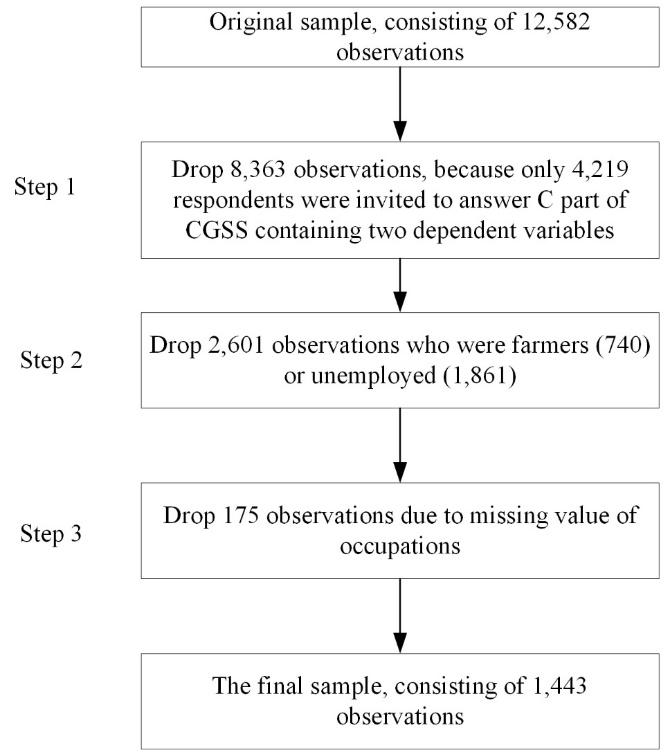 Note: C part of CGSS 2017 only selected 4,219 respondents to interview, which focus on social network and Internet society.Appendix B. Comparison of routine/nonroutine occupations in China and EuropeHere, we compare the education and income level of routine/nonroutine occupations in China with those in European countries. The European Social Survey 8 (ESS-8) was used to make comparison. ESS-8 provides information of respondents in 17 European countries in 2016. This dataset also provides a standardized occupational identifier at four-digit ISCO-08 which can help us construct the RTI index for each respondent. First, we transformed the ISCO-08 into ISCO-88 by using the International Labour Organization (ILO) four-digit table. Second, the RTI index from Goos et al. (2014) was linked to ISCO-88. Income was measured by self-reported household income per capita, which was recoded into annual 2016 Purchasing Power Parity (PPP)-adjusted U.S. dollars using exchange rate information from Organisation for Economic Co-Operation and Development (OECD, 2022). We used the square root of the household size to account for the difference in household size and economies of scale.Table B1 lists the types of occupation by RTI index in China and European countries. In general, occupations in European countries had a higher education and income level compared to the same occupation in China. Similar to the situation in China, non-routine occupations in European countries had a higher education and income level compared with routine occupations. However, there exist bigger gaps in education and income levels between non-routine and routine occupations in European countries.Table B1 Levels of education and income for occupations ranked by RTI in China and European countriesNote: For nonroutine (negative RTI score) and routine (positive RTI score) occupations, bold figures show average weighted values for RTI, years of education, and income. ISCO=International Standard Classification of Occupations.Appendix C. Control variablesWe controlled for a set of variables at the individual level, including gender (male=1), age, number of years of education, marital status (married=1), membership of the Chinese Communist Party (Party member=1), self-reported health status (good=1), living arrangement (co-residing with family members=1), and self-reported level of income (lower income=1). As employees of state-owned enterprises may enjoy higher job security, we controlled for this factor in multivariate analysis (SOE employee=1). As access to social welfare benefits is still largely conditional on the ownership of a local urban hukou (despite the relaxation of restrictions in recent decades), hukou status has been found to influence people’s attitudes towards social policies (anonymized, 2021). As a result, we also controlled for hukou status in multivariate analysis (urban hukou=1).Individuals’ ideological disposition, particularly egalitarian views, have been repeatedly found to exert a major impact on welfare attitudes. We controlled for this factor in our regression models although it was not the principal variable of interest of this study. In CGSS-2017, egalitarianism was measured by the item ‘To realize social justice, there should be little difference in people’s material living standards.’ Respondents were invited to rate their level of endorsement of this statement on a 1-5 scale where 1 represented ‘strongly agree’ and 5 represented ‘strongly disagree’. We subsequently created a dummy variable by coding ‘strongly agree’ and ‘agree’ as 1. We also controlled for two provincial-level characteristics that may affect people’s social policy preferences. We included the GDP per capita of a province in 2017 and took its natural logarithm to represent its economic status. Because the generosity of welfare provision may be constrained by the policy orientation of local governments and the strategic priority they attach to social services, we controlled for this factor by calculating the percentage of total government spending spent on social services in a province in 2017. Appendix D. Descriptive StatisticsHere we present the descriptive statistics of key variables. As reported by Table D1, close to three quarters of the respondents (72.54%) expected the government to reduce the income gap between the rich and poor, while only 28.23% of them agreed that the government should assume responsibility for people’s old-age support. Clearly, respondents in our sample showed a strong redistributive preference but a low expectation of government responsibility in old-age support. Table D1. Descriptive statisticsNote: Provincial Unemployment insurance spending per capita (UIS, RMB), Provincial Old-age pension payment per capita (OPP, RMB), Provincial GDP per capita (GDP, RMB), Provincial Public service expenditure as % of public budget expenditure (Public service) are at the provincial level. The rest of the variables are at the individual level.Appendix E. Moderating effect by hukou statusHere, we examine the effect of the interactive term of RTI and provincial welfare provision (e.g. UIS, OPP) on old-age support by splitting the sample according to the type of respondent’s hukou status (urban/rural hukou). Table E1 presents the regression results. It can be seen that the reinforcing effect of provincial welfare provision is only statistically significant among respondents with urban hukou status. This finding corresponds to previous studies and is also consistent with our argument regarding the policy feedback effect. This is because individuals with hukou status also have access to more local welfare benefits to begin with than their counterparts with rural hukou status. According to the policy feedback theory, people’s prior experiences with generous welfare benefits tend to reinforce their belief that the government should be responsible for welfare provision. Thus, it is reasonable to observe that the reinforcing effect of provincial welfare provision is more salient among urban residents.Table E1. Logistic models of interactions on old-age support by hukou statusNote: Robustness standard errors clustered at the provincial level are reported in parentheses; *** p<0.01, ** p<0.05, * p<0.1Appendix F. Robustness checkFirst, when analyzing survey data, researchers are often confronted with the problem of missing data due to non-response in surveys. The common remedial practice is to exclude observations with missing values, which may reduce sample size and lead to estimation bias. A rigorous alternative is to estimate the models with multiple imputed datasets. Hence, we first performed a robustness check by conducting multiple imputation analysis (results presented in Appendix F1). Second, linear probability models and probit models are often used to estimate models with binary dependent variables. We re-ran the regressions using these two different methods (results presented in Appendix F2 and Appendix F3, respectively). Third, respondents in the sample were nested within provinces, so pooling all respondents in multivariate analysis may have resulted in biased standard errors. Therefore, we ran multi-level models in regression analysis (results reported in Appendix F4). The results of all robustness checks yielded statistical patterns similar to those shown above, thereby corroborating our main statistical results. Fourth, we restricted our sample to the work-age respondents (age≤55) and re-ran the regression model (results reported in Appendix F5). Finally, we also dropped some samples (respondents whose occupations are related to sales and services elementary occupations, other craft and related trades workers, and customer services clerks are excluded) and re-ran the regression model (results reported in Appendix F6).  F1 Regression analysis with multiple imputed datasetsTable F1 Logistic models of social policy preferenceNote: Robustness standard errors clustered at the provincial level are reported in parentheses; *** p<0.01, ** p<0.05, * p<0.1F2 Regression analysis with linear probability modelsTable F2 Linear probability regression of social policy preferenceNote: Robustness standard errors clustered at the provincial level are reported in parentheses; *** p<0.01, ** p<0.05, * p<0.1F3 Regression analysis with probit modelsTable F3 Probit models of social policy preferenceNote: Robustness standard errors clustered at the provincial level are reported in parentheses; *** p<0.01, ** p<0.05, * p<0.1F4 Regression analysis with multilevel modelsTable F4 Multilevel analysis of social policy preferenceNote: Robustness standard errors clustered at the provincial level are reported in parentheses.  *** p<0.01, ** p<0.05, * p<0.1F5 Regression analysis of working-age sampleTable F5 Logistic regression results of support for government responsibility in old-age support (Working-age sample)Note: Robustness standard errors clustered at the provincial level are reported in parentheses; ***p<0.01, **p<0.05, *p<0.1F6 Regression analysis excluding sales, customer service clerks and craft workersTable F6 Logistic regression results of support for government redistribution (excluding sales, customer service clerks and craft workers)Note: Robustness standard errors clustered at the provincial level are reported in parentheses; ***p<0.01, **p<0.05, *p<0.1Table H7 Logistic regression results of support for government responsibility in old-age support (excluding sales, customer service clerks and craft workers)Note: Robustness standard errors clustered at the provincial level are reported in parentheses; ***p<0.01, **p<0.05, *p<0.1OccupationsChinaChinaEuropean countriesEuropean countriesOccupationsEducation(Years)Equivalized Income (Dollars)Education(Years)Equivalized Income(Dollars)Nonroutine11.992321413.9728453General managers10.1013837 13.06 26341 Drivers and mobile-plant operators10.2612051 11.45 19300 Life science and health professionals14.9220949 17.00 35772 Physical, mathematical, and engineering science professionals15.9132585 16.27 36380 Corporate managers14.6889981 14.79 34548 Other professionals15.1244957 16.57 35819 Personal and protective services workers10.3615937 12.47 21244 Other associate professionals14.1022702 14.23 30483 Physical and engineering science associate professionals13.3511586 13.91 30382 Life science and health associate professionals14.3317025 14.63 28639 Extraction and building trades workers8.879378 11.63 20137 Routine10.881513911.8220003Sales and services elementary occupations8.279705 10.72 16685 Models, salespersons, and demonstrators11.1819975 12.30 20162 Stationary-plant and related operators12.0511560 11.01 22127 Labourers in mining, construction, manufacturing, and transport8.747325 11.20 16916 Metal, machinery, and related trades workers10.5513986 11.91 20954 Machine operators and assemblers9.0911672 10.70 17017 Other craft and related trades workers8.247642 10.97 18272 Customer services clerks13.6721878 12.85 22570 Precision, handicraft, printing, and related trades workers7.859599 11.81 22809 Office clerks14.2622154 13.19 24001 VariablesPercentage/mean(SD)NDependent variablesGovernment redistribution72.54%1431Old-age support28.23%1417Independent variableRTI-0.1349 (1.0832)1443Moderating variablesProvincial unemployment insurance spending per capita (UIS, RMB)561.36 (326.42)1443Provincial old-age pension payment per capita (OPP, RMB)5591.53(2543.25)1443Control variablesMale58.14%1443Age40.84 (11.85)1443Education11.50 (3.94)1443Married78.79%1443Party member12.14%1442Good health status93.42%1443Co-residing67.98%1443Lower income37.51%1437Employees of the state-owned enterprises (SOEs)17.88%1417Urban Hukou55.25%1439Egalitarian value70.27%1433Provincial GDP per capita (GDP, RMB)76031.81 (33329.96)1443Provincial public service expenditure as % of public budget expenditure (Public service)8.32 (1.76)1443Urban hukou StatusUrban hukou StatusRural hukou StatusRural hukou StatusModel 1Model 2Model 3Model 4RTI-1.779**-2.938**1.4521.784(0.699)(1.303)(1.338)(1.236)ln(UIS)-0.442-0.427(0.292)(0.312)RTIln(UIS)0.301***-0.211(0.107)(0.217)ln(OPP)-0.683*-0.270(0.394)(0.294)RTIln(OPP)0.354**-0.191(0.150)(0.150)(2.218)(2.903)(4.207)(4.075)Log likelihood-465.38-464.51-280.15-280.97N759759613613Number of provinces27272727Government redistributionOld-age supportOld-age supportOld-age supportModel 1Model 2Model 3Model 4RTI0.0430.125**-0.949-1.599*(0.067)(0.069)(0.589)(0.938)ln(UIS)-0.403**(0.197)RTIln(UIS)0.173*(0.092)ln(OPP)-0.521*(0.284)RTIln(OPP)0.202*(0.110)Control variablesYESYESYESYESN1443144314431443Number of provinces27272727Government redistributionOld-age supportOld-age supportOld-age supportModel 1Model 2Model 3Model 4RTI0.0090.024**-0.226*-0.352*(0.012)(0.012)(0.117)(0.182)ln(UIS)-0.071*(0.039)RTIln(UIS)0.040**(0.018)ln(OPP)-0.092(0.061)RTIln(OPP)0.044**(0.021)Control variablesYESYESYESYESR-squared0.1160.0820.0890.088N1389137213721372Number of provinces27272727Government redistributionOld-age supportOld-age supportOld-age supportModel 1Model 2Model 3Model 4RTI0.0230.074**-0.620*-0.942*(0.040)(0.036)(0.337)(0.554)ln(UIS)-0.244**(0.116)RTIln(UIS)0.112**(0.052)ln(OPP)-0.295(0.180)RTIln(OPP)0.119*(0.065)Control variablesYESYESYESYESN1389137213721372Number of provinces27272727Government redistributionOld-age supportOld-age supportOld-age supportModel 1Model 2Model 3Model 4RTI0.0430.130**-0.998*-1.541*(0.069)(0.057)(0.556)(0.894)ln(UIS)-0.412**(0.192)RTIln(UIS)0.181**(0.086)ln(OPP)-0.500(0.392)RTIln(OPP)0.195*(0.104)Control variablesYESYESYESYESN1389137213721372Number of provinces27272727Government redistributionOld-age supportOld-age supportOld-age supportModel 1Model 2Model 3Model 4RTI0.0530.144**-1.143**-1.708**(0.064)(0.061)(0.491)(0.791)ln(UIS)-0.437*(0.241)RTIln(UIS)0.208***(0.075)ln(OPP)-0.659**(0.301)RTIln(OPP)0.217**(0.091)Control variablesYESYESYESYESN1,2391,2251,2251,225Number of provinces27272727Model 1Model 2Model 3Model 4RTI only+ controls+ UIS+OPPRTI0.0770.0440.0440.044(0.069)(0.066)(0.067)(0.066)ln(UIS)0.111(0.154)ln(OPP)-0.160(0.276)Control variablesYESYESYESYESLog likelihood-723.93-633.52-633.31-633.26N1229119811981198Number of provinces27272727Model 1Model 2Model 3Model 4RTI only+ controls+ UIS+OPPRTI0.202***0.168***0.172***0.170***(0.055)(0.061)(0.060)(0.060)ln(UIS)-0.472***(0.180)ln(OPP)-0.483(0.312)Control variablesYESYESYESYESLog likelihood-839.65-757.77-753.78-754.13N1,2111,1801,1801,180Number of provinces27272727